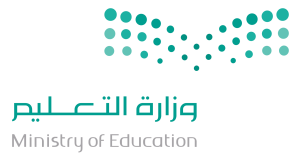 اللَّهمَّ لا سَهلَ إلَّا ما جَعَلتَه سَهلًا، وأنتَ تَجعَلُ الحَزْنَ إذا شِئتَ سَهلًاReading Comprehension 	(1 mark each)Read the following text, and then answer the questions below:Today, hypermarkets are found in almost every city in the world. Panda, AlOthaim, Carrefour and LuLu are one of the famous hyper markets in Saudi Arabia. Euromarche was the first hypermarket opened in Saudi Arabia in 1981. A hypermarket is different from mini markets or other shops. 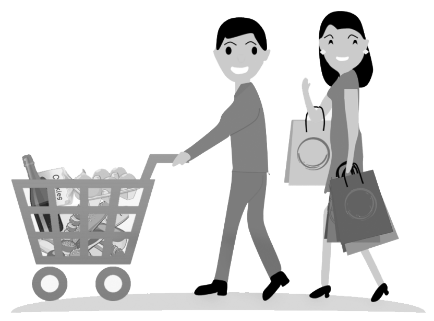 People prefer shopping in hypermarket because it is convenient, international and one-stop-shopping. Besides, there are special offers that most customers like. In hypermarkets, goods are placed on open shelves. The customers help themselves to choose what they want and put them in the shopping basket, then take them to the check–out counter. There are usually special shelves in hyper markets for inexpensive items just in front of the check – out counter: such as chocolate, sweets, gum and so on.When customers reach the check – out counter, they can pay cash or with a bank card. Customers feel glad because their shopping is finished.  To give comfort to customers, hypermarkets provide parking areas and stay open until very late at night. Nowadays, many of the hypermarkets become huge shopping centers and malls.(choose)    The best title for this article is ….. a)  History of Panda		c)   AlOthaim Mall	  b)  Hypermarkets 		d) Mini MarketsWhen was the first hypermarket opened in KSA?	_________________________Why do people prefer shopping in hyper markets? 	(Write only 1 reason)__________________________________________________________________________Choose the correct answerThe  _________ help themselves to choose their goods.a) customers		b) malls		c) shelves		d) check-out countersPut (   T    ) for true   or    (   F    ) for false sentences :Hypermarkets stay open until very late at night.			[______]Nowadays, many of the hyper markets become mini shops.	[______]Vocabulary 	(½ mark each)Fill the blanks with the correct wordsI read a story of the discovery of hidden___________________  in the ocean.Please don’t throw away ___________________  bottles. Recycle them.He has a real ___________________  to work. He wants to buy a car.Khaled has different ___________________  .  He is organized and reliable.Match word with its meaning  Write the correct word and its pictureGrammar 	(½ mark each)Circle the correct answersUnscramble the sentencenew car /  expensive   /  is not as    /   as the  /  the used car  ________________________________________________________________Make it NegativeMy grandparents visited us last night.My grandparents _____________________________  last night.Put the word in a correct Comparative formWater is ______________________ (healthy) than soda.  Everybody knows that.Make a Question about the underlinedThey will go  (to Dubai)  tomorrow morning______________________  will they go tomorrow morning?Composition GUIDED COMPOSITION	(6 Marks)Of no less than (70) words, write about:  Teaching the Great Career. The followings words may help you. dream – job – students - pass – knowledge – moral – values – educate – study_____________________________________________________________________________________________________________________________________________________________________________________________________________________________________________________________________________________________________________________________________________________________________________________________________________________________________________________________________________________________________________________________________________________________________________________________________________________________________________FREE COMPOSITION	(6 Marks)Choose ONE topic and write a paragraph about it of no less than (50) words.Saudi Vision 2030My Favorite Gadget ________________________________________________________________________________________________________________________________________________________________________________________________________________________________________________________________________________________________________________________________________________________________________________________________________________________________________________________________________________________________________________________________________________________________________WordMeaningto cash into come togetherto witnessto be strongto establishto set up; to startto gatherto make money fromto see an event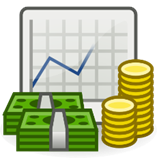 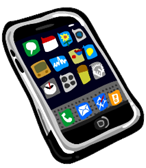 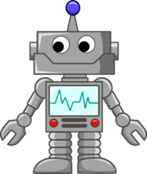 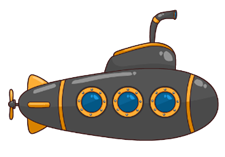 ________________________________________________1)Hey Jinan.  _____________ lessons has she explained?		 Sara: I guess 6.Hey Jinan.  _____________ lessons has she explained?		 Sara: I guess 6.Hey Jinan.  _____________ lessons has she explained?		 Sara: I guess 6.Hey Jinan.  _____________ lessons has she explained?		 Sara: I guess 6.Hey Jinan.  _____________ lessons has she explained?		 Sara: I guess 6.Hey Jinan.  _____________ lessons has she explained?		 Sara: I guess 6.Hey Jinan.  _____________ lessons has she explained?		 Sara: I guess 6.a-How longb-How muchc-How manyd-How often2)This is the shirt _____________ I bought yesterday.This is the shirt _____________ I bought yesterday.This is the shirt _____________ I bought yesterday.This is the shirt _____________ I bought yesterday.This is the shirt _____________ I bought yesterday.This is the shirt _____________ I bought yesterday.This is the shirt _____________ I bought yesterday.a-whob-whichc-whered-when3)When _____________  they watch the movie?When _____________  they watch the movie?When _____________  they watch the movie?When _____________  they watch the movie?When _____________  they watch the movie?When _____________  they watch the movie?When _____________  they watch the movie?a-dob-doesc-isd-are4)The food will _____________ by my mother soon.The food will _____________ by my mother soon.The food will _____________ by my mother soon.The food will _____________ by my mother soon.The food will _____________ by my mother soon.The food will _____________ by my mother soon.The food will _____________ by my mother soon.a-cookb-cookedc-be cookedd-been cooking5)The store won't close soon, _____________ .The store won't close soon, _____________ .The store won't close soon, _____________ .The store won't close soon, _____________ .The store won't close soon, _____________ .The store won't close soon, _____________ .The store won't close soon, _____________ .a-will it?b-it won't?c-it will?d-won't it?6)Bader:     _____________ bag did you buy?			  Ali :  the black oneBader:     _____________ bag did you buy?			  Ali :  the black oneBader:     _____________ bag did you buy?			  Ali :  the black oneBader:     _____________ bag did you buy?			  Ali :  the black oneBader:     _____________ bag did you buy?			  Ali :  the black oneBader:     _____________ bag did you buy?			  Ali :  the black oneBader:     _____________ bag did you buy?			  Ali :  the black onea-whob-whosec-whichd-who's7)He is interested _____________ reading novels.He is interested _____________ reading novels.He is interested _____________ reading novels.He is interested _____________ reading novels.He is interested _____________ reading novels.He is interested _____________ reading novels.He is interested _____________ reading novels.a-atb-inc-ond-of8)This coffee is hot _____________ .   I can drink itThis coffee is hot _____________ .   I can drink itThis coffee is hot _____________ .   I can drink itThis coffee is hot _____________ .   I can drink itThis coffee is hot _____________ .   I can drink itThis coffee is hot _____________ .   I can drink itThis coffee is hot _____________ .   I can drink ita-veryb-tooc-enoughd-many